HINO À BANDEIRA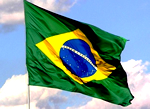 Letra: Olavo Bilac
Música: Francisco Braga.  Vocabulário:
- Pendão: bandeira
- Augusto: que merece respeito, majestoso, imponente
- Formoso: belo, perfeito, harmonioso
- Vulto: semblante, fisionomia, figura
- Pavilhão: bandeira, estandarteSalve lindo pendão da esperança! 
Salve símbolo  augusto  da  paz!
Tua      nobre   presença  à  lembrança
A grandeza da    Pátria     nos    traz.

Recebe  o  afeto    que   se  encerra
em   nosso    peito       juvenil,
Querido  símbolo  da    terra,
Da   amada   terra   do  Brasil!

Em   teu   seio    formoso    retratas
Este céu de puríssimo azul,
A  verdura  sem    par    destas   matas,
E    o    esplendor  do  Cruzeiro  do     Sul.

Recebe  o  afeto  que  se   encerra
Em  nosso  peito      juvenil,
Querido símbolo  da     terra,
Da amada    terra    do    Brasil!

Contemplando   o     teu     vulto   sagrado,
Compreendemos  o    nosso  dever,
E   o   Brasil   por   seus   filhos  amado,
poderoso  e   feliz   há   de   ser!

Recebe  o  afeto  que  se   encerra
Em  nosso  peito    juvenil,
Querido símbolo  da     terra,
Da   amada  terra   do    Brasil!

Sobre  a   imensa   Nação   Brasileira,
Nos momentos de   festa   ou   de   dor,
Paira  sempre  sagrada  bandeira
Pavilhão  da   justiça   e   do      amor!

Recebe  o  afeto  que  se   encerra
Em  nosso  peito    juvenil,
Querido  símbolo  da     terra,
Da   amada   terra   do    Brasil!

***